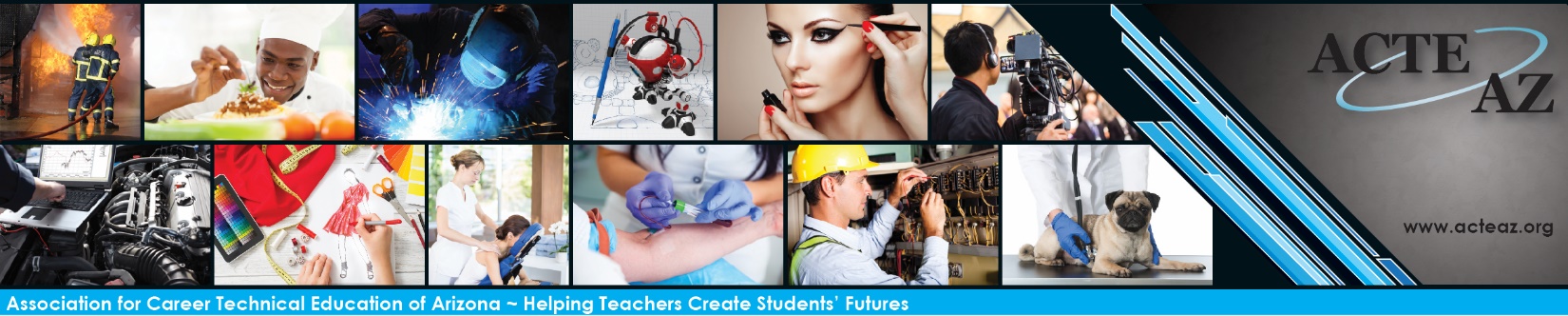 Lifetime Achievement AwardPurposeThis award recognizes CTE professionals for their leadership on behalf of ACTEAZ, their innovations in CTE and their contributions to the field over an extended time frame.EligibilityAll candidates must be current or retired CTE professionals at the time of initial nomination. Candidates must be members of ACTEAZ for consideration at the state level for a minimum of five years. State winners must be national ACTE members by March 1 to be considered at the Region level.High Quality CTESuccessful candidates will demonstrate at minimum one best practice in CTE as outlined in the High Quality CTE Framework in order to be eligible to receive the award.  Is candidate a current or retired CTE professional at the time of initial nomination? (Possible Points – 0)

How many years has candidate been an ACTEAZ member?  Minimum of 5 years. (Possible Points – 0)

Note: You can contact shellyyork@acteaz.org or at 623-826-6399, if you do not know the answer.

How has the candidate demonstrated leadership in the CTE field and in furthering the mission of CTE? Please refer to High Quality CTE Framework as a guide/reference. (Ex. leadership positions held; volunteer work in the association; contributions to CTE at the local, state, region or national levels) (Possible Points – 25)
Describe the candidate’s innovations in CTE across their professional careers. (Ex. The candidate has gone above and beyond to implement improvements to CTE program(s); developed new programs or initiatives spearheaded, implemented creative or cutting-edge instructional practices) (Possible Points – 25)
Across their career, how has the candidate contributed to implementing high-quality CTE programs that ensure student success? Please refer to High Quality CTE Framework as a guide/reference. (Ex. activities that resulted in student achievements, opportunities and innovations; improvements to programs and institutions; development of standards-aligned and integrated curriculum; new partnerships with business and industry or the community; etc.) (Possible Points – 25)
How has the candidate advocated for Career and Technical Education and ACTEAZ statewide? (Possible Points – 25)
